CURRICULUM VITAE PENULISData PribadiNama Lengkap		: Widiani HidayatiTempat, Tanggal Lahir	: Purwakarta, 04 September 1997Jenis Kelamin		: PerempuanAlamat Rumah		: Kp Krajan RT 12/05, Wanayasa, Purwakarta.Alamat Saat Ini		: Kp Krajan RT 12/05, Wanayasa, PurwakartaNo Telepon		: 0895377001226Alamat Email		: dianidita4@gmail.comRiwayat PendidikanPengalaman OrganisasiKarya Ilmiah yang Pernah DibuatSertifikat atau Penghargaan yang Pernah DiraihSemua data yang saya isikan dan tercantum dalam curriculum vitae ini adalah benar dan dapat dipertanggung jawabkan. Demikian curriculum vitae ini saya buat dengan sebenarnya.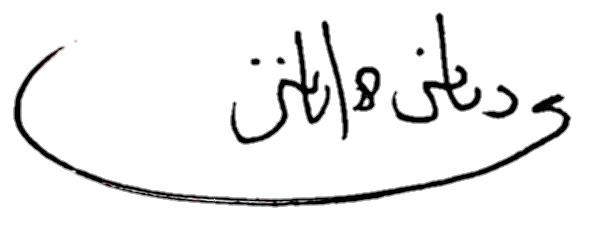 NoJenjang PendidikanNama InstitusiBidang Ilmu/JurusanTahun MasukTahun Keluar1.TKTK Al-Akhyar-200220042.SDSD N 1 Wanayasa-200420093.SMPSMP N 1 Wanayasa-200920124.SMADaarul Quran Boarding School IPA201220155.S1Universitas Islam IndonesiaPendidikan Agama Islam201620206S2Universitas Islam IndonesiaPendidikan Islam2020-NoNama OrganisasiJabatanTahun KepengurusanKeterangan1UII Ayo Mengajar Divisi Kurikulum 2017-20192Al-FarabyBendahara 2018-2019NoJudul KaryaJenis KaryaTahun PembuatanKeterangan1.Dampak Mutabaah planner dalam meningkatkan Motivasi menghafal Al-Quran di MAN 3 SlemanLaporan Penelitian Kolaborasi Mahasiswa dan Dosen20182.Desaian konsep Pembelajaran dan Draft Budaya Taman Pendidikan Al-Quran dalam upaya penanaman karakter sejak diniJurnal Ath-Thulab Vol. 1, No 120193.Implementasi Buku Penghubung dalam membentuk karakter Generasi Milenial di MTs Generasi EmasLaporan Penelitian Kolaborasi Mahasiswa dan Dosen20194.Implementasi kurikulum berbasis Islam untuk Anak Berkebutuhan Khusus di MTs Generasi Emas Denpasar BaliSkripsi2020NoNama KompetisiJenis PenghargaanTahun Keterangan1.2.3.